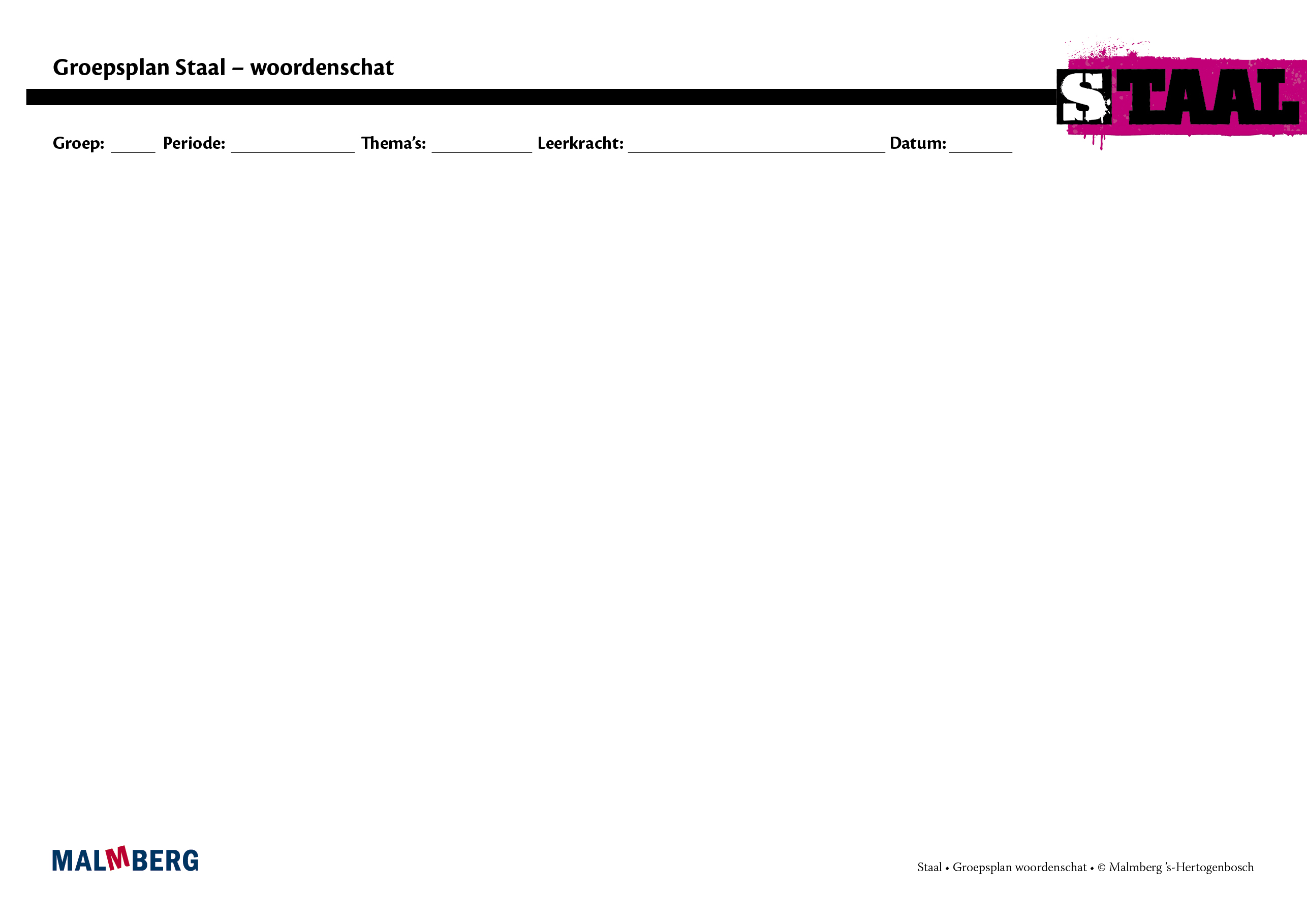 groep/namendoelinhoudaanpak/methodiekorganisatieevaluatieGroep A: instructiegevoelige kinderen (basisgroep)Kinderen met een gemiddelde woordenschat en een gemiddelde woordenschatontwikkeling. [namen]De kinderen:  - kunnen na de klassikale instructie in les 1 en 5 zelfstandig aan het werk. - behalen een voldoende tot goede score op de woordenschattoets. - starten in les 13 RHV woordenschat op niveau . 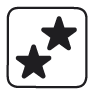 De leerkracht biedt aan:- de instructie zoals beschreven in de handleiding- de woordenschat-filmpjes op het digibord.- de opdrachten in het werkboek taal bij les 1 en 5 en de bronnen uit het bronnenboek.- de opdrachten bij de pagina’s Ga verder.- de oefensoftware op niveau .Op deze wijze (alle geïntegreerd in de handleiding):- Alle lessen uit het thema aanbieden volgens de viertaktmethode.- Voortdurend modelen met woordleerstrategieën die in les 1 en 5 worden aangeboden.- Het IGDI-model aanhouden bij de instructie.Op deze momenten:- Week 1: woordenschatles + Ga verder-opdrachten en oefensoftware- Week 2: woordenschatles + Ga verder-opdrachten en oefensoftware- Week 3: toepassingslessen - Week 4: RHV-woordenschatlesDe leerkracht evalueert aan de hand van:- observaties- opdrachten les 1 en 5- resultaat woordenschattoetsGroep B:instructie-afhankelijke kinderenKinderen met een lager dan gemiddelde woordenschat en woordenschatontwikkeling. [namen]De kinderen:- kunnen na de verlengde instructie in les 1 en 5 zelfstandig aan het werk. - behalen een voldoende score op de woordenschattoets.- starten in les 13 RHV woordenschat op niveau .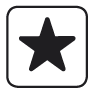 De leerkracht biedt aan:- de instructie en verlengde instructie zoals beschreven in de handleiding.- de woordenschat-filmpjes op het digibord.- de opdrachten in het werkboek taal bij les 1 en 5 (in ieder geval de opdrachten die onderaan de verlengde instructie worden genoemd).- De bronnen bij les 1 en 5 uit het bronnenboek.- de opdrachten bij de pagina’s Ga verder.- de oefensoftware op niveau .zie basisgroepzie basisgroepzie basisgroepGroep C:instructie-onafhankelijke kinderenKinderen met een bovengemiddelde woordenschat en woordenschatontwikkeling.[namen]De kinderen:- kunnen na de klassikale instructie in les 1 en 5 zelfstandig aan het werk. - behalen een goede score op de woordenschattoets.- starten in les 13 RHV woordenschat op niveau .- maken in week 1, 2 en 4 het pluskatern.zie basisgroepAnders dan basisgroep: - de oefensoftware op niveau .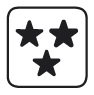 zie basisgroepzie basisgroepAanvulling t.o.v. basisgroep:Antwoorden bij Werkboek Pluszie basisgroepAanvulling t.o.v. basisgroep:Antwoorden bij Werkboek Plus